        Pagalba klientams: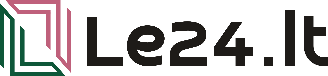 info@le24.lt+370 610 95 802Adresas:UAB Liberi, Braslas iela 29A, Riga, LV-1084, LatvijaDarbo laikas:I – V 10:00-18:00Kliento vardas, pavardė: Telefono numeris:	Užsakymo numeris:PREKĖ, KURIĄ NORITE PAKEISTI / GRĄŽINTI PRAŠAU PREKĘ PAKEISTI	 NORIU PREKĘ GRĄŽINTIGalite pakeisti įsigytą prekę į kitą 1 mėnesį nuo įsigijimo momento.Siuntimas atgal į Le24.lt Omniva paštomatu yra nemokamas iki 14 dienų nuo užsakymo gavimo dienos.Jei norite pakeisti prekę po 14 dienų, siuntimo išlaidas apmoka pirkėjas.Prekė, kurią norite gauti vietoj jos:Prekės išvaizda turi būti išlaikyta tokia, kokia buvo: be naudojimo žymių		 originalioje pakuotėje 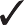 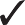 Pirkinį galite grąžinti 14 dienų nuo užsakymo gavimo dienos.Pinigus už pirkinį grąžinsime per 5 dienas nuo jūsų siuntinio gavimo. Grąžinsime tokiu pačiu mokėjimo būdu, kokį naudojote pirkdami.Prekių grąžinimas atgal į Le24.lt Omniva paštomatu yra nemokamas iki 14 dienų nuo užsakymo gavimo dienos.Prekės grąžinimo priežastis: Netinkamas dydis Netiko modelis Kita priežastis (apibūdinkite)su originaliomis etiketėmis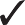 Vardas ir pavardė:*Jūsų sąskaitos numeris:** Sąskaitos numeris reikalingas tik tuo atveju, jei už pirkinį apmokėjote jį atsiimdami Omniva siuntų terminale arba Venipak kurjeriuiJeigu norite išsiųsti prekę kitu būdu, turėsite apmokėti siuntimo išlaidas, pagal Jūsų pasirinkto paslaugų teikėjo įkainius. Plačiau apie prekių grąžinimo taisykles skaitykite čia: https://le24.lt/faq/?section=return ir keitimo čia: https://le24.lt/faq/?section=exchange Pavadinimas (arba aprašymas)DydisGavėjasJeigu užsakyta prekė buvo pristatyta į Omniva paštomatąJeigu pirkinys buvo pristatytas į Smart Post paštomatą arba kurjerio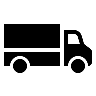 UAB LiberiPaštomatą Omniva, Rīgas T/C Minska (Nīcgales iela 2, Rīga).  Tel.  +371 29406727Naudokite nemokamą grąžinimo kodą, kuris yra žinutėje iš Omnivos, kurį gavote kartu su pristatymo kodu.Nemokamam grąžinimui skirtas „Omniva“ lipdukas, kuris kartu su keitimo / grąžinimo forma buvo pridėtas prie Jums siunčiamos siuntos.